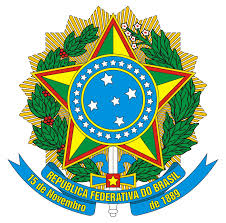 SERVIÇO PÚBLICO FEDERALUNIVERSIDADE FEDERAL DO SUL E SUDESTE DO PARÁPRÓ-REITORIA DE DESENVOLVIMENTO E GESTÃO DE PESSOASDIRETORIA DE DESEMPENHO E DESENVOLVIMENTODIVISÃO DE CAPACITAÇÃO E ACOMPANHAMENTO DE DESEMPENHO E CARREIRACOORDENADORIA DE ACOMPANHAMENTO DE DESEMPENHO E CARREIRA3º CICLO DE AVALIAÇÃO DO SERVIDOR TÉCNICO-ADMINISTRATIVO EM ESTÁGIO PROBATÓRIOEste ciclo refere-se ao período do 21º ao 30º mês de estágio probatório- CONSIDERAÇÕES:Esta avaliação deverá ser realizada por uma Comissão instituída na Unidade de lotação do avaliado, conforme Art. 27 da Resolução 1.439/2016 do CONSAD, a qual poderá utilizar como parâmetros: o plano de trabalho, listas de frequência e demais registros de trabalho do servidor.Esta avaliação deverá ser feita no mês em que o servidor completa 31 (trinta e um) meses de efetivo exercício, conforme descrito nos procedimentos a serem adotados para a avaliação de estágio probatório.Os fatores que serão considerados para a Avaliação de Estágio Probatório do Servidor são: assiduidade, disciplina, iniciativa, responsabilidade e produtividade, de acordo com o Art. 20, sobre Estágio Probatório, da Lei 8.112/1990.Serão apresentadas 5 (cinco) descrições de competências para cada fator a ser avaliado e 5 (cinco) alternativas de frequência. A Comissão deve ler atentamente e avaliar com que frequência o servidor executa tal competência. Quanto mais próximo do ZERO se marcar, menor a frequência com que o servidor executa a competência. Quanto mais próximo do QUATRO for assinalado, maior a frequência com que o servidor executa a competência. Ao final, os valores marcados devem ser somados e o resultado dividido por 2. O produto obtido será a nota de cada fator.A nota final do 3° Ciclo de Avaliação do Estágio Probatório será a média das notas obtidas nos 5 (cinco) fatores. O conceito correspondente à Nota Final deve ser atribuído, conforme tabela constante no item III desta instrução, de acordo com o Art. 17 da Resolução Nº 1.439/2016 do CONSAD.A nota final do Estágio probatório do servidor será a média das notas obtidas nos 3 (três) ciclos de avaliação. Será considerado aprovado no estágio probatório o servidor que obtiver resultado final igual ou superior a 70% (pontuação 7,0), conforme estabelecido no Art. 31 da Resolução Nº 1.439/2016 do CONSAD.– IDENTIFICAÇÃO DO SERVIDOR– TABELA DE EQUIVALÊNCIA ENTRE NOTAS E CONCEITOS*Fonte: Artigo 17 da Resolução 1.439/2016 do Conselho de Administração.- AVALIAÇÃO DO SERVIDORNos fatores a seguir, a Comissão deverá assinalar com um X a alternativa de frequência que melhor representa o comportamento do servidor em cada competência, de acordo com a tabela abaixo. Quanto mais próximo do 0 (zero) se marcar, menor a frequência com que o servidor executa a competência. Quanto mais próximo do 4 (quatro) for assinalado, maior a frequência com que o servidor executa a competência. Ao final, deverá somar os valores marcados e dividir o resultado por 2. O produto obtido será a nota do fator.FrequênciaSomente para o item “a” do fator 1 (Assiduidade), avaliar de acordo com a tabela abaixo:*A nota do fator corresponde a soma dos valores marcados dividido por 2*A nota do fator corresponde a soma dos valores marcados dividido por 2*A nota do fator corresponde a soma dos valores marcados dividido por 2*A nota do fator corresponde a soma dos valores marcados dividido por 2*A nota do fator corresponde a soma dos valores marcados dividido por 2– NOTA FINAL DO 3º CICLO*A nota final do Ciclo corresponde à média das notas obtidas nos fatores (Deve-se somar as notas e dividir por 5).– CONSIDERAÇÕESDescreva informações importantes para o melhor entendimento do comportamento do servidor quanto a atividades desenvolvidas, peculiaridades do serviço, utilização de recursos e dificuldades encontradas.– SUGESTÕES PARA O DESENVOLVIMENTODescreva sugestões de melhoria quanto a aspectos relacionados aos fatores considerados para acompanhamento e avaliação do estágio probatório: assiduidade, disciplina, capacidade de iniciativa, responsabilidade e produtividade.1 – Capacitação: Caso o (a) servidor (a) precise de aperfeiçoamento relativo às habilidades para execução das atividades, indique:( ) Capacitação no próprio local de trabalho.( ) Encaminhamento para treinamento ao setor competente. 2 - Ajustamento do Servidor ao Trabalho.Servidor apresenta problemas de ajustamento ao trabalho: ( ) Sim ( ) Não Caso apresente problemas, identifique a(s) causa(s):( ) Dificuldade de adaptação à rotina. ( ) Desmotivação.( ) Dificuldade de relacionamento com grupo de trabalho/chefia. ( ) Problema de saúde.( ) Outras causas:Proposta de Melhoria:- Potencial: Caso o (a) servidor (a) apresente potencial e/ou interesse para execução de outras atividades no mesmo setor ou em outro, identifique-os:- Condições de Trabalho:Os recursos materiais ou humanos e a infraestrutura do local de trabalho estão influenciando negativamente o desempenho do servidor? ( ) Sim ( ) NãoEm caso afirmativo, identifique-os:Proposta de Melhoria:– COMISSÃO DE AVALIAÇÃO- VALIDAÇÃO DO RESULTADO DO 3º CICLO DE AVALIAÇÃO DE ESTÁGIO PROBATÓRIO- CIÊNCIA DO SERVIDORSERVIÇO PÚBLICO FEDERALUNIVERSIDADE FEDERAL DO SUL E SUDESTE DO PARÁPRÓ-REITORIA DE DESENVOLVIMENTO E GESTÃO DE PESSOASDIRETORIA DE DESEMPENHO E DESENVOLVIMENTODIVISÃO DE CAPACITAÇÃO E ACOMPANHAMENTO DE DESEMPENHO E CARREIRACOORDENADORIA DE ACOMPANHAMENTO DE DESEMPENHO E CARREIRARESULTADO FINAL DA AVALIAÇÃO DE ESTÁGIO PROBATÓRIO I – IDENTIFICAÇÃO DO SERVIDOR– RESULTADO FINAL DA AVALIAÇÃO DE ESTÁGIO PROBATÓRIO*A nota final da Avaliação de Estágio Probatório corresponde à média das notas obtidas nos três ciclos de avaliação (Deve-se somar as notas e dividir por 3).– PARECER DA COMISSÃO DE AVALIAÇÃO DE ESTÁGIO PROBATÓRIO– HOMOLOGAÇÃO DO RESULTADO FINAL DA AVALIAÇÃO DE ESTÁGIO PROBATÓRIO– CIÊNCIA DO SERVIDORANÁLISE CRÍTICA DA AVALIAÇÃO DE ESTÁGIO PROBATÓRIO(Para preenchimento pela Comissão de Avaliação)A seguir, caso o servidor NÃO TENHA SIDO APROVADO na avaliação de estágio probatório, faça uma análise crítica apresentando argumentos que justifiquem a nota e o conceito de cada fator analisado.AssiduidadeDisciplinaIniciativaResponsabilidadeProdutividadeDeclaro para os devidos fins que tomei conhecimento da análise crítica dos fatores considerados para a minha avaliação de estágio probatório e estou ciente que possuo o prazo de até 30 (trinta) dias para interposição de recurso, a contar desta data, conforme parágrafo 4ª, do Art. 41 da Resolução Nº 1.439/2016 do CONSAD, e que tal objeção é de minha inteira responsabilidade.Data: / /        Assinatura do servidor (a)Nome:Matrícula SIAPE:E-mail:E-mail:Cargo:Telefones para Contato:Telefones para Contato:Lotação:Setor de Trabalho:Chefia imediata:Telefones para contato:E-mail:Período do estágio probatório:Início:Término:Período do 3° CicloInício:Término:NOTACONCEITO0 a 4,99Desempenho Insuficiente5,0 a 6,99Desempenho Regular7 a 8,99Desempenho Bom9,0 a 10,0Desempenho ExcelenteMENOR FREQUÊNCIA01234MAIOR FREQUÊNCIAAlternativa de FrequênciaNúmero de Faltas não Justificadas40 faltas31 a 4 faltas25 a 8 faltas19 a 12 faltas0Mais de 13 faltas1 - Assiduidade (Frequência/Regularidade, pontualidade, permanência).1 - Assiduidade (Frequência/Regularidade, pontualidade, permanência).1 - Assiduidade (Frequência/Regularidade, pontualidade, permanência).1 - Assiduidade (Frequência/Regularidade, pontualidade, permanência).1 - Assiduidade (Frequência/Regularidade, pontualidade, permanência).1 - Assiduidade (Frequência/Regularidade, pontualidade, permanência).a) Comparece ao trabalho.01234b) Apresenta-se pontualmente no local de trabalho, sem atrasos.01234c) Permanece no local de trabalho durante o expediente.01234d) Cumpre a jornada de trabalho integralmente.01234e) Justifica suas ausências, atrasos ou saídas antecipadas.01234SOMA DOS VALORES MARCADOS:NOTA DO FATOR*:CONCEITO:2 - Disciplina (Compromisso com as normas, princípios e valores da Instituição).2 - Disciplina (Compromisso com as normas, princípios e valores da Instituição).2 - Disciplina (Compromisso com as normas, princípios e valores da Instituição).2 - Disciplina (Compromisso com as normas, princípios e valores da Instituição).2 - Disciplina (Compromisso com as normas, princípios e valores da Instituição).2 - Disciplina (Compromisso com as normas, princípios e valores da Instituição).a) Age de acordo com as normas e princípios da Instituição.01234b) Acata com prontidão as instruções e orientações superiores recebidas.01234c) Cumpre com presteza as atribuições relativas ao seu cargo.01234d) Age com cortesia e urbanidade ao lidar com os superiores, colegas, subordinados e usuários do serviço público.01234e) Utiliza adequadamente os recursos materiais e equipamentos, levando em consideração fatores de custos, disponibilidades e uso correto.01234SOMA DOS VALORES MARCADOS:NOTA DO FATOR*:CONCEITO:3 - Capacidade de Iniciativa (apresentação de soluções simples, inovadoras, viáveis e adequadas para resolução de problemas; motivação às novas ideias).3 - Capacidade de Iniciativa (apresentação de soluções simples, inovadoras, viáveis e adequadas para resolução de problemas; motivação às novas ideias).3 - Capacidade de Iniciativa (apresentação de soluções simples, inovadoras, viáveis e adequadas para resolução de problemas; motivação às novas ideias).3 - Capacidade de Iniciativa (apresentação de soluções simples, inovadoras, viáveis e adequadas para resolução de problemas; motivação às novas ideias).3 - Capacidade de Iniciativa (apresentação de soluções simples, inovadoras, viáveis e adequadas para resolução de problemas; motivação às novas ideias).3 - Capacidade de Iniciativa (apresentação de soluções simples, inovadoras, viáveis e adequadas para resolução de problemas; motivação às novas ideias).a) Age em tempo oportuno, no âmbito de sua autonomia, sempre que a situação assim requeira, sem depender dos superiores.01234b) Busca ou propõe soluções viáveis e adequadas para a resolução de problemas.01234c) Encaminha correta e adequadamente os assuntos que fogem à sua alçada decisória.01234d) Propõe sugestões criativas e inovadoras para a melhoria dos processos de trabalho01234e) Disponibiliza-se para a realização de tarefas mais complexas, no âmbito de seu cargo.01234SOMA DOS VALORES MARCADOS:NOTA DO FATOR*:CONCEITO:4 - Responsabilidade (capacidade de assumir compromissos, cumprir obrigações e responder pelos resultados decorrentes de suas decisões).4 - Responsabilidade (capacidade de assumir compromissos, cumprir obrigações e responder pelos resultados decorrentes de suas decisões).4 - Responsabilidade (capacidade de assumir compromissos, cumprir obrigações e responder pelos resultados decorrentes de suas decisões).4 - Responsabilidade (capacidade de assumir compromissos, cumprir obrigações e responder pelos resultados decorrentes de suas decisões).4 - Responsabilidade (capacidade de assumir compromissos, cumprir obrigações e responder pelos resultados decorrentes de suas decisões).4 - Responsabilidade (capacidade de assumir compromissos, cumprir obrigações e responder pelos resultados decorrentes de suas decisões).a) Assume as obrigações do trabalho com compromisso, dedicação, procurando atender aos objetivos institucionais.01234b) Atende satisfatoriamente a demanda daquele que busca o serviço do setor.01234c) Aprecia fatos com sensatez, clareza e ponderação.01234d) Segue conduta ética e age de acordo com o princípio da legalidade no serviço público.01234e) Responde por suas ações, compreendendo aspectos como zelo e pontualidade.01234SOMA DOS VALORES MARCADOS:NOTA DO FATOR*:CONCEITO:5 - Produtividade (comprometimento com prazos, qualidade e resultados das atividades).5 - Produtividade (comprometimento com prazos, qualidade e resultados das atividades).5 - Produtividade (comprometimento com prazos, qualidade e resultados das atividades).5 - Produtividade (comprometimento com prazos, qualidade e resultados das atividades).5 - Produtividade (comprometimento com prazos, qualidade e resultados das atividades).5 - Produtividade (comprometimento com prazos, qualidade e resultados das atividades).a) Organiza suas atividades, de modo a garantir a continuidade do trabalho.01234b) Coopera e participa efetivamente dos trabalhos de equipe, para alcançar os objetivos propostos.01234c) Concentra esforços nas tarefas consideradas prioritárias, gerenciando bem o tempo no trabalho.01234d) Executa com eficiência as atividades, otimizando os recursos disponíveis.01234e) Atinge os resultados esperados das tarefas em termos de prazo e qualidade01234SOMA DOS VALORES MARCADOS:NOTA DO FATOR*:CONCEITO:FATORESNOTASNOTASAssiduidadeDisciplinaCapacidade de IniciativaResponsabilidadeProdutividadeNOTA FINAL DO 3° CICLO DE AVALIAÇÃO*:CONCEITO:Data de Realização da Avaliação: 	/	/	Data de Realização da Avaliação: 	/	/	Data de Realização da Avaliação: 	/	/	Nome:Nome:Cargo:Cargo:Lotação:Lotação:Assinatura:Assinatura:Nome:Nome:Cargo:Cargo:Lotação:Lotação:Assinatura:Assinatura:Valida-se o resultado do 3º Ciclo de Avaliação de Estágio Probatório, tendo em vista o que dispõe o § 1º do Art. 33 da Resolução nº 1.439/2016, de 22 de setembro de 2016.Data: 	/	/	Assinatura e Carimbo do Dirigente Máximo da Unidade:Declaro para os devidos fins que tomei conhecimento do resultado do 3º Ciclo de Avaliação de Estágio Probatório.Data: 	/	/	Assinatura do Servidor:AVALIAÇÕESNOTASCONCEITO1º CICLO2° CICLO3° CICLORESULTADO FINAL*O(A) servidor(a) 		, ocupante do cargo 	foi considerado(a) 	 em  sua Avaliação de Desempenho no Estágio Probatório, referente  ao  período  de          /        /	a         /        /		, conforme documentação presente no Processo nº 		.		/	-      , as quais referendam os resultados aferidos.Data: 	/	/	.O(A) servidor(a) 		, ocupante do cargo 	foi considerado(a) 	 em  sua Avaliação de Desempenho no Estágio Probatório, referente  ao  período  de          /        /	a         /        /		, conforme documentação presente no Processo nº 		.		/	-      , as quais referendam os resultados aferidos.Data: 	/	/	.Membros da Comissão:Nome:   	Nome:   	Assinatura:	 	Assinatura:	 	Nome:    	Nome:   	Assinatura:	 	Assinatura:	 	Homologa-se o resultado final da Avaliação de Estágio Probatório, tendo em vista o que dispõe o Art. 33 da Resolução nº 1.439/2016 do CONSAD, de 22 de setembro de 2016.Data: 	/	/	Assinatura e Carimbo do Dirigente Máximo da Unidade:Declaro para os devidos fins que tomei conhecimento do resultado final da Avaliação de Estágio Probatório.Data: 	/	/	Assinatura do Servidor: